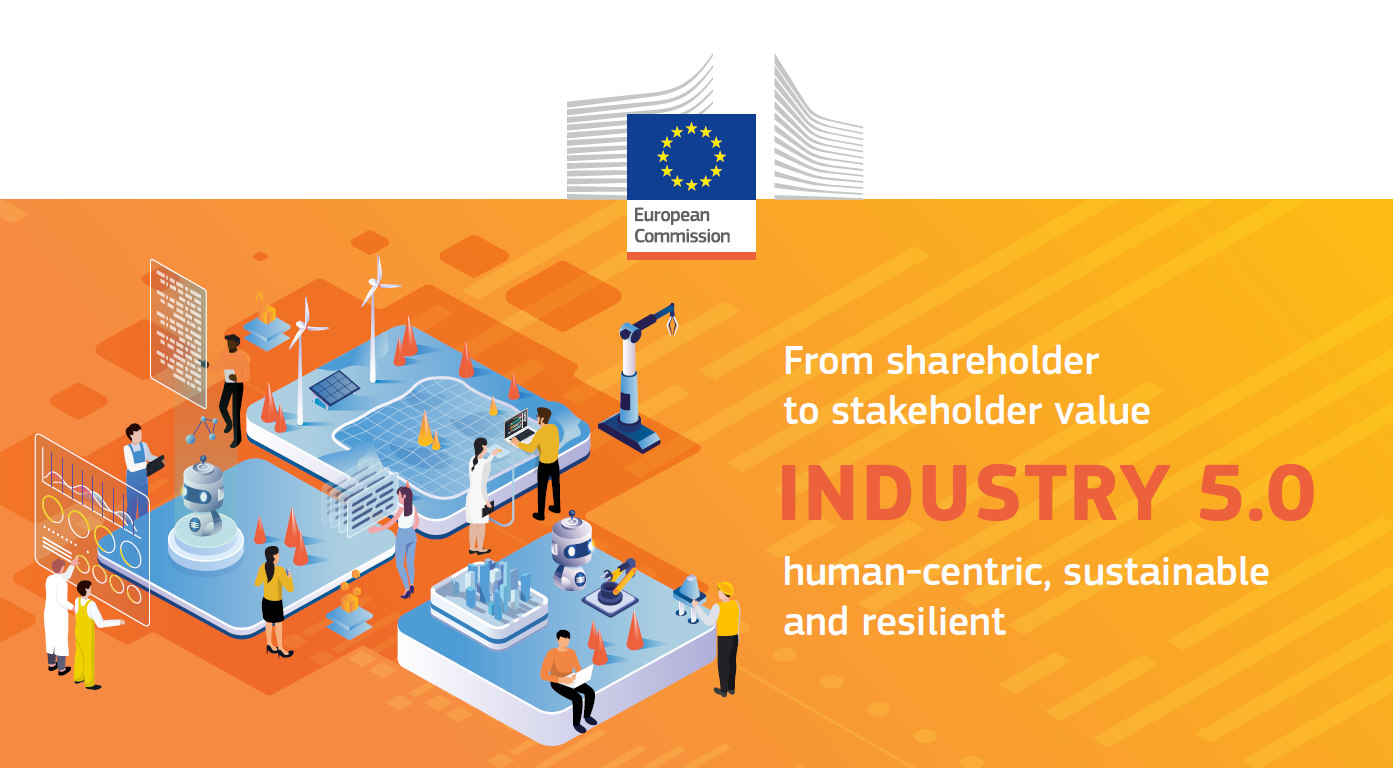 Information about the projectHow is your project contributing to sustainability (including environmental, economic and social sustainability aspects)?How is your project contributing to human-centricity (including workers’ health, wellbeing, and empowerment, as well as re-skilling and up-skilling activities)?How is your project contributing to resilience of industry (including technological and process/supply chain/ organisational aspects)?Please describe the specific contribution of your project to Industry 5.0: How does it integrate sustainability, human-centricity and resilience? How can the results of the project be applied in industry to make Industry 5.0 a reality?